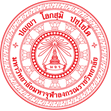 รายงานผลการดําเนินการตามแผนการปฏิบัติงานการจัดการความรู้ของคณะครุศาสตร์ มหาวิทยาลัยมหาจุฬาลงกรณราชวิทยาลัยประจำปีการศึกษา ๒๕๕๙ (๑ มิถุนายน  ๒๕๕๙ – ๓๐ พฤษภาคม ๒๕๖๐)“KM, LR: Learning and Research”รายงานผลการดําเนินการตามแผนการปฏิบัติงานการจัดการความรู้ของคณะครุศาสตร์ มหาวิทยาลัยมหาจุฬาลงกรณราชวิทยาลัยประจำปีการศึกษา ๒๕๕๙ (๑ มิถุนายน  ๒๕๕๙ – ๓๐ พฤษภาคม ๒๕๖๐)“KMLR : Learning and Research”ขอบเขต KM ๑ แบ่งปันและแลกเปลี่ยนประสบการณ์ เพื่อพัฒนาศักยภาพด้านการจัดการเรียนการสอน กลุ่มเป้าหมาย  คณาจารย์  เป้าหมาย KM ๑-๒ คณาจารย์ได้แลกเปลี่ยนเรียนรู้การจัดทํารายงานผลการดําเนินงานของรายวิชา(มคอ.๕) และรายงานผลการดําเนินการของหลักสูตร (มคอ.๗)  เป้าหมาย KM ๑-๒ รวบรวมวิธีการเขียนผลการดําเนินงานของรายวิชา  (มคอ.๕)  และรายงานผลการดําเนินการของหลักสูตร (มคอ.๗)  เป้าหมาย KM ๑-๓ เทคนิคการเขียนผลการดําเนินงานของรายวิชา  (มคอ.๕)  และรายงานผลการดําเนินการของหลักสูตร (มคอ.๗)  ชื่องาน/โครงการ การประชุมเชิงปฏิบัติการ เรื่อง “การจัดทํารายงานผลการดําเนินงานของรายวิชาและรายงานผลการดําเนินการของหลักสูตรตามกรอบมาตรฐานคุณวุฒิระดับอุดมศึกษาแห่งชาติ  (TQF)” ขอบเขต KM ๒ แบ่งปันแลกเปลี่ยนประสบการณ์ เพื่อพัฒนาศักยภาพด้านการจัดการเรียนการสอน กลุ่มเป้าหมาย  คณาจารย์ และบุคลากรสายสนับสนุน  เป้าหมาย KM ๒ คณาจารย์ และบุคลากรสายสนับสนุนได้เข้าใจในบทบาทหนา้ที่ความรับผิดชอบของอาจารย์ที่ปรึกษาทางวิชาการ ชื่องาน/โครงการ โครงการประชุมสัมมนา “อาจารย์ที่ปรึกษาทางวิชาการ : บทบาท หนา้ที่และความรับผิดชอบ” ขอบเขต KM ๓  พัฒนาด้านการผลิตบัณฑิต และการจัดการเรียนการสอน กลุ่มเป้าหมาย   คณาจารย์ และนิสิต  เป้าหมาย KM ๓  คณาจารย์ และนิสิต ไดร้ับความรู้การจัดการเรียนการสอนแบบ................. จากอาจารย์ผู้เชี่ยวชาญ  ชื่องาน/โครงการ  โครงการเรียนรู้ เทคนิคการสอนสำหรับครูไทยยุค ๔.๐  ของ ดร.เกษม  แสงนนท์   ขอบเขต KM ๔ เพิ่มพูนทักษะ และประสบการณ์ด้านการเขียนข้อเสนอโครงการวิจัย กลุ่มเป้าหมาย     คณาจารย์  ผู้บริหาร เจ้าหน้าที่สถาบันวิจัยพุทธศาสตร์ และ บุคลากรฝ่ายสนับสนุนวิชาการ เป้าหมาย KM ๔  คณาจารย์  ผู้บริหาร เจ้าหน้าที่สถาบันวิจัยพุทธศาสตร์ และ บุคลากรฝ่ายสนับสนุนวิชาการ                     ได้แบ่งปันแลกเปลี่ยนเรียนรู้ประสบการณ์การเขียนข้อเสนอโครงการวิจัยและเทคนิคการทํางานวิจัยทางครุศาสตร์/ศึกษาศาสตร์อย่างมีมีคุณภาพ  ชื่องาน/โครงการ  โครงการจัดการองค์ความรู้ด้านการวิจัย  “การเขียนข้อเสนอโครงการวิจัยอย่างไรให้ได้รับทุนสนับสนุน” ขอบเขต KM ๕  การจัดทำตำราวิชาชีพครู กลุ่มเป้าหมาย     คณาจารย์  ผู้บริหารหลักสูตรเป้าหมาย KM ๕  คณาจารย์  ผู้บริหารหลักสูตร                      ได้แบ่งปันแลกเปลี่ยนเรียนรู้ประสบการณ์และร่วมกันเขียนตำราวิชาชีพครู จำนวน ๑๐ รายวิชา ชื่องาน/โครงการ  โครงการจัดทำตำราวิชาชีพครู คณะครุศาสตร์ มหาวทิยาลัยมหาจุฬาลงกรณราชวิทยาลัย ขั้นตอน KMกิจกรรมของโครงการผู้รับผิดชอบช่วงเวลาดำเนินการผลดำเนินงานการสร้างและแสวงหาความรู้ค้นหารูปแบบการเขียน มคอ. ๕ และ มคอ.๗รองคณบดีฝ่ายวิชาการและหัวหน้าภาควิชามิถุนายน ๒๕๕๙รูปแบบการเขียนมคอ.๕ และ มคอ.๗การจัดการความรู้ให้เป็นระบบสรุปวิธี เทคนิคการเขียน มคอ.๕ และ มคอ.๗รองคณบดีฝ่ายวิชาการและหัวหน้าภาควิชา	มิถุนายน ๒๕๕๙เทคนิคและขั้นตอนการเขียน มคอ.๕ และ มคอ.๗การประมวลและกลั่นกรอง ความรู้ตรวจสอบความถูกต้องของข้อมูล และแลก เปลี่ยนความรู้ในการเขียนจากคณาอาจารย์รองคณบดีฝ่ายวิชาการและหัวหน้าภาควิชา	มิถุนายน ๒๕๕๙วิธีการเขียน และเทคนิคการเขียน มคอ.๕ และ มคอ.๗ ที่ถูกต้องการเข้าถึงความรู้เผยแพร่บนเว็บไซด์ของคณะ/ภาควิชารองคณบดีฝ่ายวิชาการและหัวหน้าภาควิชา	มิถุนายน ๒๕๕๙เผยแพร่เทคนิคการเขียนมคอ.๕ และ มคอ.๗
การแบ่งปันความรู้โครงการประชุมเชิงปฏิบัติการเรื่อง“เทคนิคการจัดทํารายงานผลการดําเนินงานของรายวิชา (มคอ.๕) และ รายงานผลการดําเนินการของหลักสูตร (มคอ.๗) ตามกรอบมาตรฐานคุณวุฒิระดับอุดมศึกษาแห่งชาติ (TQF)”บุคลากรสํานักงาน เลขานุการคณะฯมิถุนายน ๒๕๕๙อาจารย์มีความรู้ และความเข้าใจการจัดทํา มคอ.๕ และมคอ.๗การเรียนรู้ นําความรู้ที่ได้จากการแลกเปลี่ยนเรียนรู้ไปใช้ในการจัดทํา มคอ. ๕ และ มคอ.๗รองคณบดีฝ่ายวิชาการและหัวหน้าภาควิชา	พฤษภาคม ๒๕๖๐รายงานผลการดําเนินงานของรายวิชา (มคอ.๕) และ รายงานผลการดําเนินการของหลักสูตร (มคอ.๗)ขั้นตอน KMกิจกรรมของโครงการผู้รับผิดชอบช่วงเวลาดำเนินการผลดำเนินงานการสร้างและแสวงหาความรู้ค้นหาบทบาท หนา้ที่ ความรับผิดชอบของอาจารย์ที่ปรึกษาทางวิชาการรองคณบดีฝ่ายวิชาการและหัวหน้าภาควิชาพฤษภาคม ๒๕๖๐กําหนดบทบาท หนา้ที่ ความรับผิดชอบของ อาจารย์ที่ปรึกษาทางวิชาการการจัดการความรู้ให้เป็นระบบสรุปและรวบรวม บทบาท หน้าที่ ความ รับผิดชอบของอาจารย์ที่ปรึกษาทางวิชาการ  รองคณบดีฝ่ายวิชาการและหัวหน้าภาควิชาพฤษภาคม ๒๕๖๐สรุปบทบาท หนา้ที่ ความรับผิดชอบของ อาจารย์ที่ปรึกษาทางวิชาการการประมวลและกลั่นกรอง ความรู้นําข้อมูลมาตรวจสอบความถูกต้อง พร้อม แลกเปลี่ยนความรู้ระหว่างอาจารย์รองคณบดีฝ่ายวิชาการและหัวหน้าภาควิชาพฤษภาคม ๒๕๖๐ได้บทบาท หนา้ที่ ความรับผิดชอบของอาจารย์ที่ปรึกษาทางวิชาการการเข้าถึงความรู้เผยแพร่บนเว็บไซต์ของคณะ/ภาควิชารองคณบดีฝ่ายวิชาการและหัวหน้าภาควิชาพฤษภาคม ๒๕๖๐นําข้อมูลบทบาท หนา้ที่ ความรับผิดชอบของ อาจารย์ที่ปรึกษาทางวิชาการ เผยแพร่บน เว็บไซต์ของคณะ/ภาควิชาการแบ่งปันความรู้โครงการประชุมสัมมนา “อาจารย์ที่ปรึกษาทางวิชาการ : บทบาท หนา้ที่และความรับผิดชอบ”บุคลากรสํานักงาน เลขานุการคณะฯพฤษภาคม ๒๕๖๐อาจารย์เข้าใจบทบาท หนา้ที่ และความ รับผิดชอบของการเป็นอาจารย์ที่ปรึกษาทาง วิชาการการเรียนรู้ นําความรู้ที่ได้จากการแลกเปลี่ยนเรียนรู้ไป จัดทําคู่มือการปฏิบัติงานอาจารย์ที่ปรึกษาทาง วิชาการ คณะครุศาสตร์รองคณบดีฝ่ายวิชาการและหัวหน้าภาควิชามิถุนายน ๒๕๖๐คู่มือการปฏิบัติงานอาจารย์ที่ปรึกษาทาง วิชาการ คณะครุศาสตร์ขั้นตอน KMกิจกรรมของโครงการผู้รับผิดชอบช่วงเวลาดำเนินการผลดำเนินงานการสร้างและแสวงหาความรู้รวบรวมองค์ความรู้จากวิธีการสอนของ ดร.เกษม  แสงนนท์รองคณบดีฝ่ายวิชาการและหัวหน้าภาควิชาตุลาคม ๒๕๖๐วิดิโอและเอกสารเกี่ยวกับการสอนของ ดร.เกษม  แสงนนท์การจัดการความรู้ให้เป็นระบบจัดหมวดหมู่องค์ความรู้ที่ได้รับจากเทคนิคและวิธีการสอนของดร.เกษม  แสงนนท์รองคณบดีฝ่ายวิชาการและหัวหน้าภาควิชาพฤษภาคม ๒๕๖๐องค์ความรู้ของ ดร.เกษม  แสงนนท์ ที่ได้รับการจัดหมวดหมู่ให้เป็นระบบ เป็นเอกสาร/CDการประมวลและกลั่นกรอง ความรู้ประชุมพิจารณาความถูกต้องขององค์ความรู ้รองคณบดีฝ่ายวิชาการและหัวหน้าภาควิชาพฤษภาคม ๒๕๖๐องค์ความรู้ของ ดร.เกษม  แสงนนท์ที่ถูกต้อง สมบรูณ์  การเข้าถึงความรู้การเผยแพร่ความรู้ผ่านช่องทางต่างๆ เช่น เว็บไซต์  รองคณบดีฝ่ายวิชาการและหัวหน้าภาควิชาพฤษภาคม ๒๕๖๐เผยแพร่องค์ความรู้เกี่ยวกับการสอนของ ดร.เกษม  แสงนนท์ บนเว็บไซต์ของคณะ/ภาควิชาการแบ่งปันความรู้การจัดการแลกเปลี่ยนความรู้ในโครงการเทคนิคการสอนแบบ..ของ ดร.เกษม แสงนนท์   บุคลากรสํานักงาน เลขานุการคณะฯพฤษภาคม ๒๕๖๐อาจารย์ และนิสิตได้รับองค์ความรู้ใหม่ๆเกี่ยวกับการสอน จาก ดร.เกษม  แสงนนท์การเรียนรู้ การประเมินโครงการเพื่อนําผลจากการจัดการความรู้ไปใช้ในการจัดการเรียนการสอน และจัดทําเอกสารประกอบคําสอน หรือ ตํารา รองคณบดีฝ่ายวิชาการและหัวหน้าภาควิชาพฤษภาคม ๒๕๖๐ตําราและวิดีโอบันทึกวิธีการสอนของ ดร.เกษม แสงนนท์  ขั้นตอน KMกิจกรรมของโครงการผู้รับผิดชอบช่วงเวลาดำเนินการผลดำเนินงานการสร้างและแสวงหาความรู้สํารวจ จัดทำฐานข้อมูลสถานะการวิจัยของคณาจารย์ ประเด็นยุทธศาสตร์ และทิศทางการวิจัยปี ๒๕๖๐-๖๑ ของมหาวิทยาลัย และตัวอย่างข้อเสนอโครงการวิจัยที่ได้รับทุนอุดหนุน  รองคณบดีฝ่ายวิชาการและหัวหน้าภาควิชาร่วมกับ สถาบันวิจัยพุทธศาสตร์สิงหาคม ๒๕๖๐องค์ความรู้เกี่ยวกับสถานะการวิจัยของคณาจารย์ ประเด็นยุทธศาสตร์ และทิศทางการวิจัยปี ๒๕๖๐-๖๑ ของมหาวิทยาลัย และตัวอย่างข้อเสนอโครงการวิจัยที่ได้รับทุนอุดหนุน  การจัดการความรู้ให้เป็นระบบวิเคราะห์ประเด็นการวิจัยที่น่าสนใจทางครุศาสตร์/ศึกษาศาสตร์ และวิธีการเขียนข้อเสนอโครงการวิจัยที่ให้มีคุณภาพรองคณบดีฝ่ายวิชาการและหัวหน้าภาควิชาร่วมกับ สถาบันวิจัยพุทธศาสตร์พฤษภาคม ๒๕๖๐ได้ประเด็นการวิจัยทางครุศาสตร์/ศึกษาศาสตร์ และวิธีการเขียนข้อเสนอโครงการวิจัยที่ให้มีคุณภาพการประมวลและกลั่นกรอง ความรู้ประชุมพิจารณาความถูกต้องขององค์ความรู ้และแก้ไขปรับปรุงข้อเสนอโครงการวิจัยรองคณบดีฝ่ายวิชาการและหัวหน้าภาควิชาพฤษภาคม ๒๕๖๐ได้องค์ความรู้ด้านการวิจัย  “การเขียนข้อเสนอโครงการวิจัยอย่างไรให้ได้รับทุนสนับสนุน” ที่ถูกต้องสมบรูณ์การเข้าถึงความรู้เผยแพร่ความรู้บนเว็บไซด์ของคณะ/ภาควิชารองคณบดีฝ่ายวิชาการและหัวหน้าภาควิชาพฤษภาคม ๒๕๖๐นําองค์ความรู้เผยแพร่บนเว็บไซด์ของคณะ/ภาควิชาการแบ่งปันความรู้จัดการแลกเปลี่ยนความรู ้ “การเขียนข้อเสนอโครงการวิจัยอย่างไรให้ได้รับทุนสนับสนุน”บุคลากรสํานักงาน เลขานุการคณะฯพฤษภาคม ๒๕๖๐เทคนิคและวิธีการ“การเขียนข้อเสนอโครงการวิจัยอย่างไรให้ได้รับทุนสนับสนุน”การเรียนรู้ การประเมินผลโครงการฯเพื่อนําองค์ความรู ้  “การเขียนข้อเสนอโครงการวิจัยอย่างไรให้ได้รับทุนสนับสนุน”ไปใช้ในเขียนข้อเสนอโครงการวิจัยรองคณบดีฝ่ายวิชาการและหัวหน้าภาควิชาสิงหาคม ๒๕๖๐องค์ความรู ้ เรื่อง“เทคนิคการเขียนข้อเสนอโครงการวิจัยอย่างไรให้ได้รับทุนสนับสนุน”ไปใช้ในเขียนข้อเสนอโครงการวิจัยขั้นตอน KMกิจกรรมของโครงการผู้รับผิดชอบช่วงเวลาดำเนินการผลดำเนินงานการสร้างและแสวงหาความรู้สํารวจ รายวิชาและรายชื่ออาจารย์ผู้สอนประชุมเชิงปฏิบัติการเพื่อหาแนวทางการเขียนตำราและแผนปฏิทินการดำเนินการ  รองคณบดีฝ่ายวิชาการและหัวหน้าภาควิชาร่วมกับ ผู้บริหารหลักสูตรสิงหาคม ๒๕๖๐ได้ รายวิชา,รายชื่ออาจารย์ผู้สอนและแนวทางการเขียนตำราวิชาชีพครู การจัดการความรู้ให้เป็นระบบรวบรวมข้อมูลและวิธีการเขียนตำราข้อเสนอโครงการวิจัยที่ให้มีคุณภาพรองคณบดีฝ่ายวิชาการและหัวหน้าภาควิชาร่วมกับ ผู้บริหารหลักสูตรพฤษภาคม ๒๕๖๐ได้ข้อมูลและวิธีการเขียนตำราตามแบบฟอร์มการประมวลและกลั่นกรอง ความรู้ประชุมพิจารณาความถูกต้องขององค์ความรู ้และแก้ไขปรับปรุงเนื้อหารายวิชารองคณบดีฝ่ายวิชาการและหัวหน้าภาควิชาร่วมกับ ผู้บริหารหลักสูตรมิถุนายน ๒๕๖๐ได้ร่างตำราวิชาชีพครู ๑๐ รายวิชาการเข้าถึงความรู้เผยแพร่ความรู้บนเว็บไซด์ของคณะ/ภาควิชารองคณบดีฝ่ายวิชาการและหัวหน้าภาควิชาร่วมกับ ผู้บริหารหลักสูตรกรกฏาคม ๒๕๖๐นําองค์ความรู้เผยแพร่บนเว็บไซด์ของคณะ/ภาควิชาการแบ่งปันความรู้จัดการแลกเปลี่ยนความรู ้ “แนวทางการจัดการเรียนการสอนวิชาชีพครูที่ดีมีประสิทธิภาพ”รองคณบดีฝ่ายวิชาการและหัวหน้าภาควิชาร่วมกับ ผู้บริหารหลักสูตรกรกฎาคม ๒๕๖๐เทคนิคและวิธีการจัดการเรียนการสอน”การเรียนรู้ การประเมินผลโครงการฯเพื่อนําองค์ความรู ้  “การเขียนตำราวิชาชีพครู ไปพัฒนาให้ได้มาตรฐานและเป็นต้นแบบของการเขียนตำราวิชาอื่นๆ ต่อไปรองคณบดีฝ่ายวิชาการและหัวหน้าภาควิชาร่วมกับ ผู้บริหารหลักสูตรกรกฏาคม ๒๕๖๐องค์ความรู ้ เรื่อง“เทคนิคการเขียนข้อเสนอโครงการวิจัยอย่างไรให้ได้รับทุนสนับสนุน”ไปใช้ในเขียนข้อเสนอโครงการวิจัย